Карта опосредованного взаимодействия педагога с обучающимися по реализации АООП с использованием различных образовательных технологий, в том числе с применением электронного обучения и дистанционных образовательных технологийДатаУчебный предметТема урока (занятия)Средства обученияСредства обученияСредства обученияДомашнее заданиеОбратная связь****ДатаУчебный предметТема урока (занятия)Учебник*Электронный ресурсДругие**Домашнее заданиеОбратная связь****04.02Чтение З. Александрова «Снежок».С. 18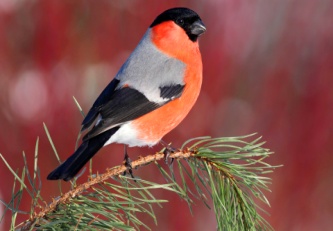 Снеги́рь -  рода снегирей, семейства вьюрковых. Птица мелких размеров, чуть больше воробья. Голова сверху, вокруг клюва и глаз — чёрная. Маховые и рулевые перья тоже чёрные, с синим металлическим отливом. Поясница и подхвостье — белые. Спина, плечи и зашеек у самца серые. Щёки, шея снизу, брюхо и бока — красныеС. 18 выучить стихотворениеVyalkova_o@bk.ru МатематикаМногоугольникиС.104 https://youtu.be/kFaqxne6UT0 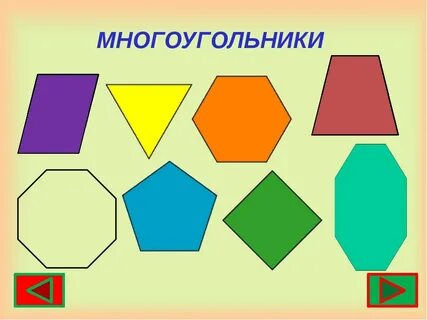 Многоуго́льник — геометрическая фигура. Например, треугольники и квадраты — простые многоугольники. Вершины ломаной называются вершинами многоугольника, а её звенья — сторонами многоугольника. Число сторон многоугольника совпадает с числом его вершин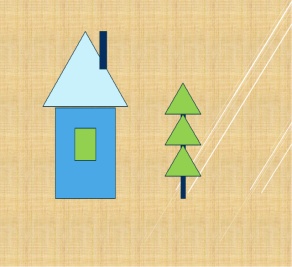 Разбери все фигуры на рисунке. С. 104 № 3Vyalkova_o@bk.ruИЗОСюжетное рисование «Пасмурный день».https://youtu.be/4valw_wpbZ8 Пасмурно - это когда всё небо залито облаками. Если на небе ни единого облачка, - значит сейчас ясно. Если половина неба ясная, а половина - облачная, - значит сейчас переменная облачность. Если облаков меньше половины, - малооблачно; больше половины, - облачно.Vyalkova_o@bk.ruРечевая практикаКакая сегодня погода? Прогноз погоды на неделю.Конспект урока - Как вы думаете, что такое погода? - Как называется специалист по установлению прогнозов погоды? (синоптик)- Посмотрите в окно, какая сегодня погода?  - Я приглашаю вас совершить увлекательную прогулку. Вы любите гулять?- Что еще делают на прогулке? (наблюдают, играют)Vyalkova_o@bk.ruФизическая культураКомплекс ОРУhttps://youtu.be/_Wspu8SYifs